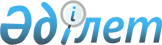 О внесении дополнений и изменений в приказ Председателя Агентства Республики Казахстан по регулированию естественных монополий от 29 августа 2007 года № 227-ОД "Об утверждении Правил выдачи разрешений на примыкание подъездных путей к магистральным и станционным путям"
					
			Утративший силу
			
			
		
					Приказ Председателя Агентства Республики Казахстан по регулированию естественных монополий от 26 февраля 2009 года № 63-ОД. Зарегистрирован в Министерстве юстиции Республики Казахстан 24 марта 2009 года № 5607. Утратил силу приказом Председателя Агентства Республики Казахстан по регулированию естественных монополий от 15 августа 2012 года № 208-ОД

      Сноска. Утратил силу приказом Председателя Агентства РК по регулированию естественных монополий от 15.08.2012 № 208-ОД.      В соответствии c пунктом 1 статьи 57 Закона Республики Казахстан "О железнодорожном транспорте" ПРИКАЗЫВАЮ : 



      1. Внести в приказ Председателя Агентства Республики Казахстан по регулированию естественных монополий от 29 августа 2007 года № 227-ОД "Об утверждении Правил выдачи разрешений на примыкание подъездных путей к магистральным и станционным путям" (зарегистрированный в Реестре государственной регистрации нормативных правовых актов 5 ноября 2007 года за № 4979, опубликованный в газете "Юридическая газета" 16 ноября 2007 года № 176(1379)) следующие дополнения и изменения: 



      в Правилах выдачи разрешений на примыкание подъездных путей к магистральным и станционным путям, утвержденных указанным приказом: 



      в пункте 1 после слова "монополиях" дополнить словами "и регулируемых рынках"; 



       подпункт 3) пункта 3 изложить в следующей редакции: 



      "уполномоченный орган - государственный орган, осуществляющий руководство в сферах естественных монополий и на регулируемых рынках;"; 



      в пункте 5 : 



      подпункт 7) изложить в следующей редакции: 



      "7) технические условия оператора магистральной железнодорожной сети на примыкание подъездных путей с заключением о целесообразности (нецелесообразности) выдачи разрешения на примыкание подъездных путей;"; 



      подпункт 8) исключить; 



      пункты 7 и 8 исключить; 



      дополнить пунктом 10-1 следующего содержания: 



      "10-1. Основанием для отказа в выдаче разрешения на примыкание подъездных путей являются: 



      1) непредставление или представление не в полном объеме необходимых документов, требуемых в соответствии с настоящими Правилами, а также несоответствие представленных документов требованиям пункта 6 настоящих Правил; 



      2) техническая нецелесообразность примыкания.". 



      2. Департаменту по регулированию в сфере железнодорожного транспорта, гражданской авиации и портов Агентства Республики Казахстан по регулированию естественных монополий (Ибраева Г.К.) обеспечить в установленном законодательством порядке государственную регистрацию настоящего приказа в Министерстве юстиции Республики Казахстан. 



      3. Департаменту административной работы Агентства Республики Казахстан по регулированию естественных монополий (Есиркепов Е.О.) после государственной регистрации настоящего приказа в Министерстве юстиции Республики Казахстан: 



      1) обеспечить в установленном законодательством порядке его официальное опубликование в средствах массовой информации; 



      2) довести его до сведения структурных подразделений и территориальных органов Агентства Республики Казахстан по регулированию естественных монополий, Министерства транспорта и коммуникаций Республики Казахстан и акционерного общества "Национальная компания "Қазақстан темір жолы". 



      4. Контроль за исполнением настоящего приказа возложить на заместителя Председателя Агентства Республики Казахстан по регулированию естественных монополий Кудайбергенова Е.К. 



      5. Настоящий приказ вводится в действие по истечении десяти календарных дней со дня его первого официального опубликования.       Председатель                               Н. Алдабергенов       СОГЛАСОВАН: 

      Министр транспорта и коммуникаций 

      Республики Казахстан 

      ________________ А. Кусаинов 

      4 марта 2009 года 
					© 2012. РГП на ПХВ «Институт законодательства и правовой информации Республики Казахстан» Министерства юстиции Республики Казахстан
				